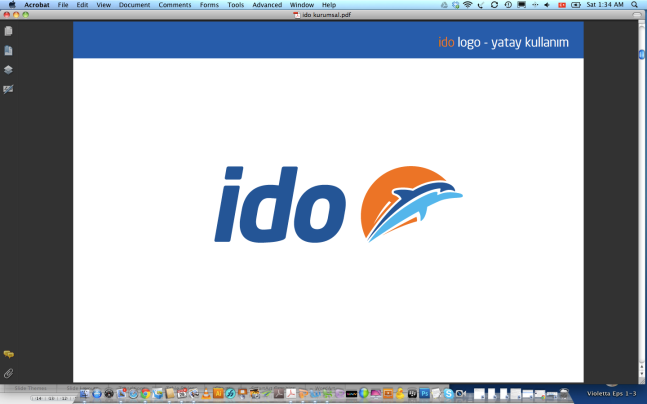 Basın Bülteni 				                                             	             Tarih: 10 Aralık 2019İDO, “2020 Kış Tarifesi” 2019 fiyatlarıyla satışta!Misafirlerine deniz yolculuğu keyfini, hız, emniyet ve konfor ayrıcalıklarıyla sunan İDO, yeni yılla birlikte “2020 Kış Tarifesi” ne geçiyor. 1 Ocak 2020- 02 Nisan 2020 tarihleri arasında geçerli olacak kış tarifesinin biletleri avantajlı fiyatlarla şimdiden satışta!İDO, 1 Ocak Çarşamba günü “2020 Kış Tarifesi” ne geçmeye hazırlanırken, kış tarifesinin biletlerini hesaplı fiyatlarla şimdiden satışa sundu. 2020 yılına 2019 fiyatlarıyla karşılıyorİDO tarifede deniz otobüsü dış hatlarında, Bostancı-Yenikapı-Bandırma 52 TL, Kadıköy-Yenikapı-Bursa 24 TL, Kadıköy-Yenikapı-Armutlu T.K-Armutlu-Bursa 24 TL ve Büyükçekmece-Bursa hattında ise 24 TL’den başlayan ekonomik fiyat seçenekleri sunuyor. Hızlı Feribot hatlarında hesaplı fiyatlar!Hızlı Feribot hatlarında ise Pendik-Yalova hattında yaya yolcu 10 TL’den başlayan fiyatlarla, araç içi yolcu sabit 1 TL, araç sabit 75 TL; Yenikapı-Yalova hattında yaya yolcu 22 TL, araç içi yolcu sabit 15 TL, araç 80 TL, Yenikapı-Bursa hattında yaya yolcu 24 TL, araç içi yolcu sabit 19 TL, araç 115 TL, Yenikapı-Bandırma hattında yaya yolcu 52 TL, araç içi yolcu sabit 35 TL, araç 175 TL ‘den başlayan fiyatlarla satışa sunuluyor. Sefer sayılarında artışBunun yanı sıra kış tarifesinde Pendik-Yalova hattında hafta içi 07:00-12:00 ve 14:00-21:00 saatleri arasında saat başı sefer tarifesi ile sefer sayısı da karşılıklı 28’e çıkarılacak. Yeni tarifede Yenikapı-Yalova hattında haftanın her günü 07:45-21:45 arası devam eden seferler, Yalova-Yenikapı arasında Pazar günü hariç 07:15-21:45 arasında günde 8 gidiş ve 8 dönüş olmak üzere toplam 16 sefer olarak gerçekleşecek. Bostancı-Yenikapı-Bandırma Deniz Otobüsü seferleri ise karşılıklı olarak her gün gidiş 18:45 ve dönüş hafta içi 07.45, Cumartesi 09:30 ve Pazar 15:30 saatlerinde gerçekleşecek. Yeni Kış Tarifesi ile Cumartesi 07:00 gidiş, Pazar 19:00 dönüş olacak şekilde Yenikapı-Bandırma hızlı feribot seferleri ilave edilirken, tarifede Yenikapı-Bursa hızlı feribot hattında “Her gün 2 gidiş-2 dönüş karşılıklı toplam 4 sefer”, Kadıköy-Yenikapı-Bursa deniz otobüsü hattında ise 6 gidiş-6 dönüş olmak üzere karşılıklı toplam “12 sefer” gerçekleştirilecek. Büyükçekmece-Bursa seferleri 2020 yılında da devam edecek!2 Ağustos 2019 Cuma itibarıyla başlayan seferlere Büyükçekmece halkının yoğun ilgi göstermesiyle 2020 yılında da devam edilecek. Yolculuklarda zaman tasarrufu sağlayan yeni hatlar eklemeyi sürdüren İDO, Büyükçekmece-Bursa deniz otobüsü hattı seferleriyle de misafirlerine seyahatlerinde ekstra zaman kazandıracak. İDO yeni tarifede Körfez geçişinde kazançlı bir alternatif sunduğu Eskihisar-Topçular hattında 24 saat kesintisiz doldur-boşalt sistemiyle sefer yapmaya devam edecek.Kış tarifesinde ayrıca Sirkeci-Harem araba vapuru hattı seferleri hafta içi ve cumartesi yoğun saatlerde doldur- boşalt sistemi ile 23.00'a kadar, Pazar günleri ise 07.00-22.00 saatleri arasında hizmet verecek. Sabah ve akşam yoğun saatlerde ise sefer sayısı artırılacak.Kış tarifesi sefer saatlerimizle ilgili www.ido.com.tr, İDO Mobil Uygulama ve terminallerimizde yer alan satış noktalarından detaylı bilgi alabilirsiniz. Limitli sayıda satışa sunulan “2020 Kış Tarifesi” biletlerini  www.ido.com.tr adresinden, İDO gişelerinden, 0850 222 44 36 no’lu İDO çağrı merkezinden, İDO acente noktalarından ya da İDO mobil uygulamasından faydalanarak elde edebilir. 